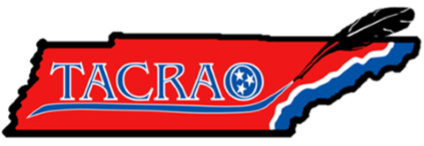 Institutional ProfileInstitutional Contact Information  	           Undergraduate Study Body InformationInstitutional SummaryAcademic InformationStudent Progress StatisticsMajors, Programs, and DegreesGeneral Admissions Information               	 	 Application Deadline InformationBasis for Admission (please mark with “x”)Name of College/UniversityEast Tennessee State UniversityMain Phone Number(423) 439-1000Internet Home Page Addresswww.etsu.eduAdmissions Phone Number(423) 439-4213Admissions Toll-Free Phone800-462-3878Admissions Mailing Address City/State/Zip CodePO Box 70731 Johnson City, TN 37614Admissions Fax Number(423) 439-4630Admissions Email AddressGo2etsu@etsu.eduUniversity or Admissions Twitter@ETSUAdmissionsTotal Student Enrollment 13,822Undergraduate Enrollment 11,550Male Enrollment/Percentage 42%Female Enrollment/Percentage 58%In-state Student Enrollment/Percentage 11,342; 82%; Border County residents 871; 6%Out-of-state Student Enrollment/Percentage 1,106; 8%International Student Enrollment/Percentage 503; 4%Minority Student Enrollment/Percentage 2,337; 17%Percentage in “Greek Life” First Year Students Approximately 15%Percentage Living on Campus First Year Students 56%Institution Type/Source of Institutional Control Public/Private) PublicReligious Affiliation (If Any) NoneAthletic Division in which you compete Division 1, Southern ConferenceInstate Tuition Total cost (tuition, room, board, fees) Tuition (15 hrs.): $8,477Room & board (Estimate): $8,490Books (Estimate): $1,110Total: $18,067 per yearOut of State Tuition Total cost (tuition, room, board, fees) Tuition (15 hrs.): $26,147Room & board (Estimate): $8,490Books (Estimate): $1,110Total: $35,737 per yearAcademic Year Calendar August - December, January - MayAverage Class Size 20Student/Faculty Ratio 22:1Percentage of Classes taught by full time faculty 69%Freshman to Sophomore Retention Rate69.6%Six Year Graduation Percentage 43%Percentage of Graduates who continue to Graduate School9.9% of alumni continue to ETSU for graduate school Percentage of Graduates who continue to other(Do Not Report attendance to other graduate schools)5 Most Popular Majors Pre-Business, Pre-Nursing, Psychology, Curriculum and Instruction, Biological SciencesSpecial Academic ProgramsPre-Professional Programs, Graduate Certificates,Non-Traditional and Adult ProgramsDegrees OfferedBaccalaureate degrees:Applied ScienceArtsBusiness AdministrationFine ArtsGeneral StudiesMusicScienceScience in Dental HygieneScience in EducationScience in Environmental HealthScience in NursingSocial WorkMaster’s degrees:AccountancyArtsArts in Liberal StudiesArts in TeachingBusiness AdministrationCity ManagementEducationFine ArtsProfessional StudiesPublic AdministrationPublic HealthScienceScience in Allied HealthScience in Environmental HealthScience in NursingSocial WorkEducation Specialist (E.D.S.)Doctoral Degrees:AudiologyEducationNursing PracticePhilosophyPhysical TherapyPublic HealthMedicinePharmacyDo you require or recommend the ACT and/or the SAT?Require the ACT or SATDo you require the writing portion of the ACT? NoDo you require/recommend the SAT Subject tests?NoMid-50% Scores--ACT 22Mid-50% Scores--SAT 1030How are AP Credits determined? Score of at least a 3 or higher, some sections require a 4 to earn credit. We use the Advanced Placement ETSU Policy to determine this.Do you require/ recommend a general college-prep program? NoAcademic Scholarship CriteriaGPA, ACT/SAT scoresDo you have rolling admissions? YesWhat is your application fee? $25Do you accept the common application? NoEarly decision deadlineA decision is made on a completed application within 10 - 14 business days.Early action deadlineDecember 15Fall Regular admission deadlineAugust 15Spring Regular admission deadlineDecember 15Scholarship deadlineFirst scholarship deadline Dec. 15, Second Mar. 1Financial Aid deadlineFall deadline - Sept. 1; Spring deadline - Nov. 1Housing deadline Housing assignments made by deposit date; first-come first-servedCriteriaVery ImportantImportantConsideredNot ConsideredConsidered for Scholarships OnlyRigor of high school recordXClass rankXAcademic GPAXTest scoresXApplication essayXRecommendation/sXInterviewXExtracurricular activitiesXTalent/abilityXCharacter/personal qualitiesXFirst generation studentXAlumni/ relationsXGeographical residenceXState residenceXReligious affiliation/commitmentXVolunteer WorkX